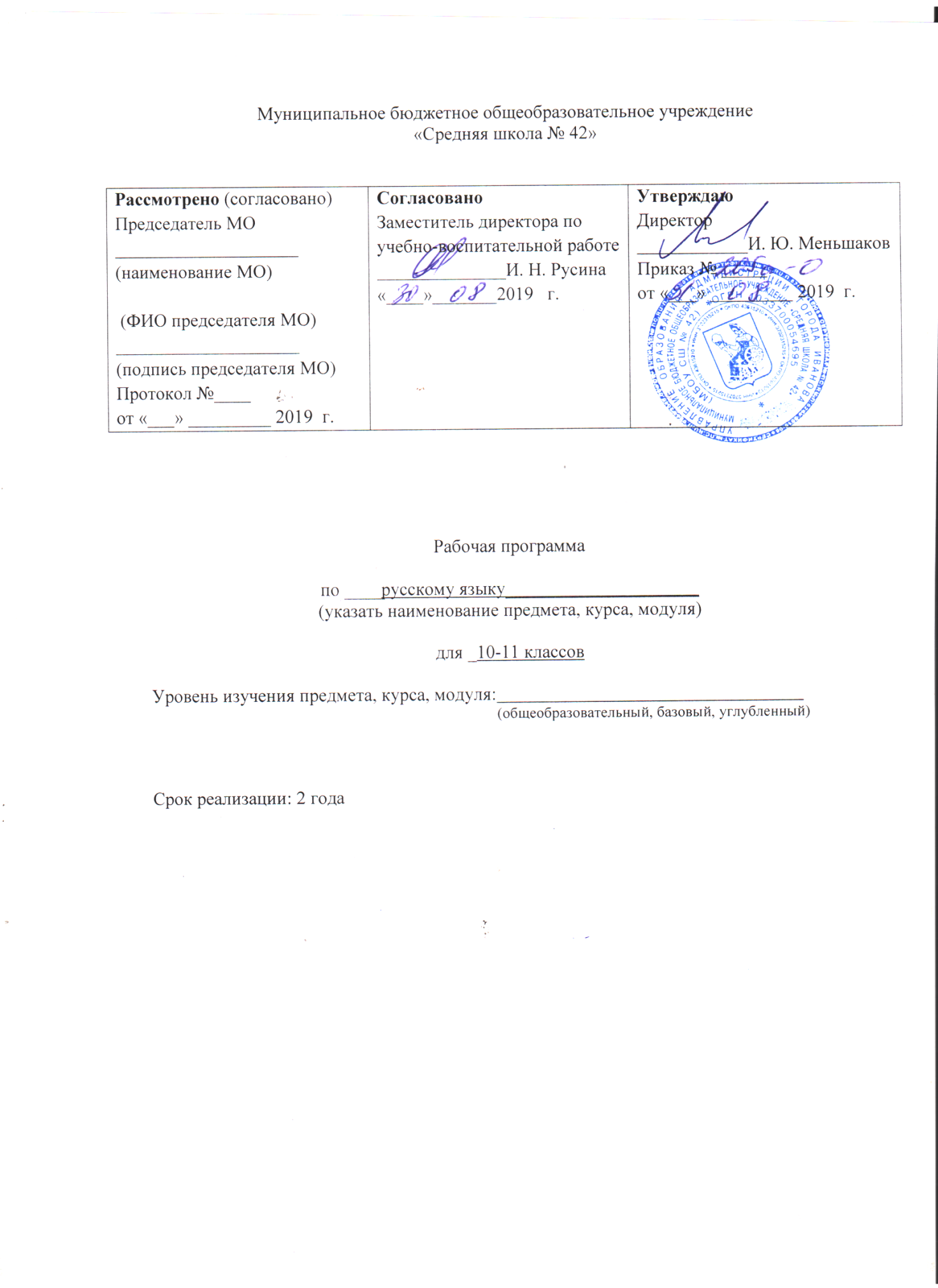 Пояснительная запискаРабочая программа для 10 -11  классов по учебному предмету «Русский язык» составлена на основе Государственного стандарта общего образования, примерной программы среднего полного общего образования по русскому языку (базовый уровень), Программы по русскому языку для 10-11 классов общеобразовательных учреждений» / А.И. Власенков, Л.М. Рыбченкова. - М.: Просвещение, - 2011.- 95 с.;Программа детализирует и раскрывает содержание стандарта, определяет общую стратегию обучения, воспитания и развития учащихся средствами учебного предмета в соответствии с целями изучения русского языка, которые определены стандартом. Общая характеристика учебного предметаОбучение родному языку в школе рассматривается современной методикой не просто как процесс овладения определённой суммой знаний о русском языке и системой соответствующих умений и навыков, а как процесс речевого, речемыслительного, духовного развития школьника. Владение русским языком, умение общаться, добиваться успеха в процессе коммуникации являются теми характеристиками личности, которые во многом определяют достижения выпускника школы практически во всех областях жизни, способствуют его социальной адаптации к изменяющимся условиям современного мира. Как средство познания действительности русский язык обеспечивает развитие интеллектуальных и творческих способностей старшеклассника, развивает его абстрактное мышление, память и воображение, формирует навыки самостоятельной учебной деятельности, самообразования и самореализации личности. Будучи формой хранения и усвоения различных знаний, русский язык неразрывно связан со всеми школьными предметами и влияет на качество их усвоения, а в перспективе способствует овладению будущей профессией.Важной особенностью предлагаемой программы является компетентностный подход, на основе которого структурировано содержание данной рабочей программы, направленное на развитие и совершенствование коммуникативной, языковой, лингвистической (языковедческой) и культуроведческой компетенций. Коммуникативная компетенция – овладение всеми видами речевой деятельности и основами культуры устной и письменной речи, умениями и навыками использования языка в различных сферах и ситуациях общения, соответствующих опыту, интересам, психологическим особенностям учащихся старшей школы. Языковая и лингвистическая (языковедческая) компетенции – систематизация знаний о языке как знаковой системе и общественном явлении, его устройстве, развитии и функционировании; общих сведений о лингвистике как науке; овладение основными нормами русского литературного языка, обогащение словарного запаса и грамматического строя речи учащихся; совершенствование способности к анализу и оценке языковых явлений и фактов, умения пользоваться различными лингвистическими словарями.Культуроведческая компетенция – осознание языка как формы выражения национальной культуры, взаимосвязи языка и истории народа, национально-культурной специфики русского языка, владение нормами русского речевого этикета, культурой межнационального общения.В основу рабочей программы, как и авторской, положены актуальные в настоящее время идеи личностно ориентированного и деятельностного подходов к обучению русскому языку. Особенностью такого обучения является синтез языкового, речемыслительного и духовного развития учащихся старшей школы, установление взаимосвязи между процессами изучения и использования языка, смещение традиционного акцента на запоминание теоретического материала к осмыслению  функционального потенциала языкового явления и овладению навыками уместного использования его в разных ситуациях речевого общения.В соответствии с вышеуказанными подходами содержание представленной программы направлено на реализацию единства процесса усвоения основ лингвистики и процесса формирования коммуникативных умений, что предполагает не только усвоение учащимися лингвистических знаний, но и освоение ими элементов современной теории речевого общения с целью формирования у них умений уместного использования языковых средств в разнообразных сферах общения. Ярко выраженной особенностью данной программы является её практическая направленность. На старшей ступени обучения (10-11 классы) подростки проявляют интерес к выбору профессии, профессиональной ориентации, строят планы на будущее. В связи с этим одной из задач обучения на данном этапе является развитие и совершенствование способности учащихся к речевому взаимодействию и социальной адаптации. Предлагаемая рабочая программа предусматривает углубление и расширение знаний о языковой норме и ее разновидностях, коммуникативных качествах речи, нормах речевого поведения в различных сферах общения, совершенствование умений моделировать свое речевое поведение в соответствии с условиями и задачами общения. Особое внимание в программе уделяется научному, публицистическому и художественному стилям речи, практическому овладению учениками данными стилями. Это связано с практическими потребностями, возникающими у учащихся в связи с обучением и  окончанием школы, вступлением в активную самостоятельную жизнь (владение языком таблиц, схем, рекламы, умение создавать текст в различных научно-популярных вариантах, овладение культурой публичной речи).Общее содержание рабочей программы направлено на повторение и углубление знаний учащихся по фонетике, лексике, фразеологии, грамматике; дальнейшее совершенствование орфографической, пунктуационной и речевой грамотности учащихся, изучение лингвистики текста, а также закрепление и расширение знаний о коммуникативных качествах речи, об основных нормах современного русского языка, так как овладение основными нормами русского литературного языка способствует формированию умений опознавать, классифицировать, оценивать языковые факты с точки зрения нормативности, целесообразности их употребления в речи, что является необходимым условием успешной коммуникации.        Данная рабочая программа  базируется на основе федерального компонента государственного стандарта среднего (полного) общего образования. Изучение русского языка на базовом уровне среднего (полного) общего образования направлено на достижение следующих целей:       воспитание гражданина и патриота; формирование представления о русском языке как духовной, нравственной и культурной ценности народа; осознание национального своеобразия русского языка; овладение культурой межнационального общения;       развитие и совершенствование способности   к речевому взаимодействию    и социальной адаптации; информационных умений и навыков; навыков самоорганизации и    саморазвития; готовности к трудовой деятельности, осознанному выбору профессии;   освоение знаний о русском языке как многофункциональной знаковой системе и общественном явлении; языковой норме и ее разновидностях; нормах речевого поведения в различных сферах общения;  овладение умениями опознавать, анализировать, классифицировать языковые факты, оценивать их с точки зрения нормативности; различать функциональные разновидности языка и моделировать речевое поведение в соответствии с задачами общения;  применение полученных знаний и умений в собственной речевой практике; повышение уровня речевой культуры, орфографической и пунктуационной грамотности.               В соответствии с целями преподавания русского языка основные задачи курса русского языка в старших классах по данной программе сводятся к следующему:       1) дать представление о связи языка и истории, культуры русского и других народов, о национальном своеобразии русского языка;        2) закрепить и углубить знания учащихся об основных единицах и уровнях языка, развить умения по фонетике, лексике, фразеологии, грамматике, правописанию; закрепить и расширить знания о языковой норме, развивая умение анализировать языковые единицы с точки зрения правильности, точности и уместности их употребления и совершенствуя навык применения в практике речевого общения основных норм современного русского литературного языка; совершенствовать орфографическую и пунктуационную грамотность учащихся; обеспечить дальнейшее овладение функциональными стилями речи с одновременным расширением знаний учащихся о стилях, их признаках, правилах использования;        3) развивать и совершенствовать способность учащихся создавать устные и письменные монологические и диалогические высказывания различных типов и жанров в разных сферах общения; осуществлять речевой самоконтроль; оценивать устные и письменные высказывания с точки зрения языкового оформления, эффективности достижения поставленных коммуникативных задач; - формировать и совершенствовать основные информационные умения и навыки: чтение и информационная переработка текстов разных типов, стилей и жанров, работа с различными информационными источниками.Место предмета в базисном учебном плане 10 класс            Федеральный учебный план для общеобразовательных учреждений РФ отводит в 10 классе  34 часа для обязательного изучения учебного предмета «Русский язык» на базовом уровне (1 час  в неделю). Объем учебной нагрузки согласно учебного плана школы на 2013/14учебный год.    10 классМесто предмета в базисном учебном плане  11 класс         Федеральный учебный план для общеобразовательных учреждений РФ отводит в 11 классе  34 часа для обязательного изучения учебного предмета «Русский язык» на базовом уровне (1 час  в неделю). Объем учебной нагрузки согласно учебного плана школы на 2013-2014учебный год11 класс                                                            Формы обучения:Комбинированный урок, урок-беседа, повторительно-обобщающий урок, урок- исследование, урок-лекция, урок-семинар, урок-практикум, урок развития речи.Методы и приёмы  обучения:-обобщающая беседа по изученному материалу;- различные виды разбора(фонетический, лексический, словообразовательный, морфологический, синтаксический, лингвистический, лексико-фразеологический, речеведческий); - виды работ, связанные с анализом текста, с его переработкой (целенаправленные выписки, составление плана, тезисов, конспекта);- составление учащимися авторского текста в различных жанрах (подготовка реферата, доклада, написание анализа, рецензии, творческих работ в жанре эссе, очерка, рассказа и т.д);- наблюдение за речью окружающих, сбор соответствующего речевого материала с последующим его использованием по заданию учителя;-изложения на основе текстов типа описания, рассуждения;-письмо под диктовку;-комментирование орфограмм и пунктограмм. Виды деятельности учащихся на уроке:- оценивание устных и письменных высказываний/текстов с точки зрения языкового оформления,    уместности, эффективности достижения поставленных коммуникативных задач;-взаиморецензирование;-анализ языковых единиц с точки зрения правильности, точности и уместности их употребления; - разные виды разбора (фонетический, лексический, словообразовательный, морфологический, синтаксический, лингвистический, лексико-фразеологический, речеведческий);- лингвистический анализ языковых явлений и  текстов различных функциональных стилей и разновидностей языка;- разные виды чтения в зависимости от коммуникативной задачи и характера текста: просмотровое, ознакомительное, изучающее, ознакомительно-изучающее, ознакомительно-реферативное и т.д;- аудирование;- информационная переработка устного и письменного текста:составление плана текста;пересказ текста по плану;пересказ текста с использованием цитат;переложение текста; продолжение текста;составление тезисов;редактирование;-создание текстов разных функционально-смысловых типов, стилей и жанров; - создание  устных высказываний  различных типов и жанров в учебно-научной,  социально-культурной и деловой сферах общения, с учётом основных орфоэпических, лексических, грамматических норм современного русского литературного языка, применяемых в практике речевого общения;- участие в дискуссии;- создание письменных текстов делового, научного и публицистического стилей с учётом орфографических и пунктуационных норм современного русского литературного языка;- составление орфографических и пунктуационных упражнений самими учащимися;-работа с различными информационными источниками: учебно-научными текстами, справочной литературой, средствами массовой информации (в том числе представленных в электронном виде), конспектирование.                                           Тематический план  10класс11  класс                                                                                                                                                            Содержание тем учебного курса10 классОбщие сведения о языке ( 7ч)Язык и общество. Язык и культура. Язык и история народа. Три периода в истории русского языка: период выделения восточных славян из общеславянского единства и принятие христианства; период возникновения языка великорусской народности в XV-XVII вв.; период выработки норм русского национального языка.Русский язык в современном мире: в международном общении, в межнациональном общении. Функции русского языка как учебного предмета.Активные процессы в русском языке на современном этапе. Проблемы экологии языка.Фонетика, орфоэпия, орфография ( 4ч)Обобщение, систематизация и углубление ранее приобретённых учащимися знаний и умений по фонетике, графике, орфоэпии, орфографии. Понятия фонемы, открытого и закрытого слога. Особенности русского словесного ударения. Логическое ударение. Роль ударения в стихотворной речи.Основные нормы современного литературного произношения и ударения в русском языке. Выразительные средства русской фонетики. Благозвучие речи, звукозапись как изобразительное искусство. Написания, подчиняющиеся морфологическому, фонетическому и традиционному принципам русской орфографии.   Фонетический разбор.Лексика и фразеология (6ч)Лексическая система русского языка. Многозначность слова. Омонимы, синонимы, антонимы. Русская лексика сточки зрения ее происхождения: исконно русские слова, старославянизмы, заимствованные слова. Русская лексика сточки зрения сферы его употребления: диалектизмы, специальная лексика (профессионализмы, термины), арготизмы. Межстилевая лексика, разговорно-бытовая и книжная. Активный и пассивный словарный запас; архаизмы, историзмы, неологизмы. Индивидуальные новообразования, использование их в художественной речи.Русская фразеология. Крылатые слова, пословицы и поговорки. Нормативноеупотребление слов и фразеологизмов в строгом соответствии с их значением и стилистическими свойствами. Лексическая и стилистическая синонимия. Изобразительные возможности синонимов, антонимов, паронимов, омонимов. Контекстуальные синонимы и антонимы. Градация. Антитеза. Лексические и фразеологические словари.Лексико-фразеологический разбор.Морфемика и словообразование (4ч)Обобщающее повторение ранее изученного.Выразительные словообразовательные средства.Словообразовательный разбор.Морфология и орфография (6ч)Обобщающее повторение морфологии. Общее грамматическое значение, грамматические формы и синтаксические функции частей речи. Нормативное употребление форм слова.Изобразительно-выразительные возможности морфологических форм.Принципы русской орфографии. Роль лексического и грамматического разбора при написании слов различной структуры и значения.Морфологический разбор частей речи.Синтаксис и пунктуация Обобщение и повторение синтаксиса. Грамматическая основа простого предложения, виды его осложнения, типы сложных предложений, предложения с прямой речью. Способы оформления чужой речи, цитирование.Нормативное построение словосочетаний и предложений разных типов. Интонационное богатство русской речи. Принципы и функции русской пунктуации. Смысловая роль знаков препинания. Роль пунктуации в письменном обращении. Авторское употребление знаков препинания.Синтаксическая синонимия как источник богатства и выразительности русской речи.Синтаксический разбор словосочетания, простого и сложного предложений, предложения с прямой речью.Речь, функциональные стили речи (7ч)Язык и речь. Основные требования к речи: правильность, точность, выразительность, уместность употребления языковых средств.Устная речь. Письменная речь. Диалог, полилог, монолог.Текст, его строение и виды его преобразования. Тезисы, конспект, аннотация, выписки, реферат. Анализ художественного и научно-популярного текста.Оценка текста. Рецензия.Научный стиль речи (7ч)Функциональные стили речи, их общая характеристика.Назначение научного стиля речи, его признаки и разновидности (подстили). Лексические и синтаксические особенности научного стиля. Нейтральная, общенаучная и специальная лексика. Термин и терминология. Лингвистическая характеристика, анализ и классификация терминов. Толкование (раскрытие значения) терминов. Терминологические энциклопедии, словари и справочники. Термины и профессионализмы, нормы их употребления в речи.  Использование учащимися средства научного стиля.11 класс   Синтаксис и пунктуация (6 ч.)Обобщающее повторение синтаксиса. Грамматическая основа простого предложения, виды его осложнения, типы сложных предложений, предложения с прямой речью. Способы оформления чужой речи, цитирование.	Нормативное построение словосочетаний и предложений разных типов. 	Интонационное богатство русской речи.	Принципы и функции русской пунктуации. Смысловая роль знаков препинания. Роль пунктуации в письменном общении. Факультативные и альтернативные знаки препинания. Авторское употребление знаков препинания.	Синтаксическая синонимия как источник богатства и выразительности русской речи.	Синтаксический разбор словосочетания, простого и сложного предложений, предложения с прямой речью.Официально-деловой стиль речи (1ч.)	Официально-деловой стиль, сферы его использования, назначение. Основные признаки официально-делового стиля: точность, неличный характер, стандартизированность, стереотипность построения текстов и их предписывающий характер. Лексические, морфологические, синтаксические особенности делового стиля.	Основные жанры официально-делового стиля: заявление, доверенность, расписка, объявление, деловое письмо, резюме, автобиография. Форма делового документа.Публицистический стиль речи (5ч)	Назначение публицистического стиля. Лексические, морфологические, синтаксические особенности публицистического стиля. 	Средства эмоциональной выразительности в публицистическом стиле.	Жанры публицистики. Очерк (путевой, портретный, проблемный), эсе.	Устное выступление. Доклад. Дискуссия. Ознакомление с правилами деловой дискуссии, с требованиями к её участникам.	Использование учащимися средств публицистического стиля в собственной речи.Разговорная речь (1 ч.)	Разговорная речь, сферы её использования, назначение. Основные признаки разговорной речи: неофициальность, экспрессивность, неподготовленность, автоматизм, обыденность содержания, преимущественно диалогическая форма. Фонетические, интонационные, лексические, морфологические, синтаксические особенности разговорной речи.	Невербальные средства общения. Культура разговорной речи.	Особенности речевого этикета в официально-деловой, научной и публицистической сферах общения.Язык художественной литературы (5 ч.)	Общая характеристика художественного стиля (языка художественной литературы): образность, широкое использование изобразительно-выразительных средств, использование языковых средств других стилей, выражение в нём эстетической функции национального языка.	Язык как первоэлемент художественной литературы, один из основных элементов структуры художественного произведения. Языковая личность автора в произведении. Подтекст.	Источники богатства и выразительности русской речи. Изобразительно-выразительные возможности морфологических форм и синтаксических конструкций. Стилистические функции порядка слов.	Основные виды тропов, их использование мастерами художественного слова. Стилистические фигуры, основанные на возможностях русского синтаксиса. 	Анализ художественно-языковой формы произведений русской классической и современной литературы, развитие на этой основе восприимчивости художественной формы, образных средств, эмоционального и эстетического содержания произведения.Общие сведения о языке (4ч.)Язык как система. Основные уровни языка. 	Нормы современного русского литературного языка, их описание и закрепление в словарях, грамматиках, учебных пособиях, справочниках. Роль мастеров художественного слова в становлении, развитии и совершенствовании языковых норм. 	Выдающие учёные-русисты.Повторение( 10ч.) Требования к уровню подготовки выпускников
По окончании 11 класса учащиеся должны:знать/пониматьсвязь языка и истории, культуры русского и других народов;смысл понятий: речевая ситуация и ее компоненты, литературный язык, языковая норма, культура речи;основные единицы и уровни языка, их признаки и взаимосвязь;орфоэпические, лексические, грамматические, орфографические и пунктуационные нормы современного русского литературного языка; нормы речевого поведения в социально-культурной- учебно-научной, официально-деловой сферах общения;уметьосуществлять речевой самоконтроль; оценивать устные и письменные высказывания с точки зрения языкового оформления, эффективности достижения поставленных коммуникативных задач; анализировать языковые единицы с точки зрения правильности, точности и уместности их употребления;проводить лингвистический анализ текстов различных функциональных стилей и разновидностей языка;аудирование и чтениеиспользовать основные виды чтения (ознакомительно-изучающее, ознакомительно-реферативное и др.) в зависимости от коммуникативной задачи; извлекать необходимую информацию из различных источников: учебно-научных текстов, справочной литературы, средств массовой информации, в том числе представленных в электронном виде на различных информационных носителях;говорение и письмосоздавать устные и письменные монологические и диалогические высказывания различных типов и жанров в учебно-научной (на материале изучаемых учебных дисциплин), социально-культурной и деловой сферах общения;применять в практике речевого общения основные орфоэпические, лексические, грамматические нормы современного русского литературного языка; соблюдать в практике письма орфографические и пунктуационные нормы современного русского литературного языка;соблюдать нормы речевого поведения в различных сферах и ситуациях общения, в том числе при обсуждении дискуссионных проблем;использовать основные приемы информационной переработки устного и письменного текста;использовать приобретенные знания и умения в практической деятельности и повседневной жизни для:осознания русского языка как духовной, нравственной и культурной ценности народа; приобщения к ценностям национальной и мировой культуры;развития интеллектуальных и творческих способностей, навыков самостоятельной деятельности; самореализации, самовыражения в различных областях человеческой деятельности;увеличения словарного запаса; расширения круга используемых языковых и речевых средств; совершенствования способности к самооценке на основе наблюдения за собственной речью;совершенствования коммуникативных способностей; развития готовности к речевому взаимодействию, межличностному и межкультурному общению, сотрудничеству;самообразования и активного участия в производственной, культурной и общественной жизни государства.№п/пПеречень разделов и темКоличество часов по программеОбщие сведения о языке7Фонетика. Орфоэпия. Орфография.4Лексика и фразеология6Морфемика и словообразование4Морфология и орфография6Синтаксис и пунктуация Речь, функциональные стили речи. Научный стиль речи.7ИТОГО34№п/пПеречень разделов и темКоличество часов по программе Синтаксис и пунктуация6Официально-деловой стиль речи1 Публицистический стиль речи6 Разговорная речь1 Язык художественной литературы6 Общие сведения о языке4 Повторение10ИТОГО34№ п/пРаздел, тема урокаДатаОбщие сведения о языке (7ч.)1Язык и общество.2Язык и культура.  Язык и история народа.                                                   3Контрольное тестирование по теме «Повторение за курс основной школы» (Входной контроль)4Три периода в развитии русского языка.  5Место и назначение русского языка в современном мире.6Активные процессы в современном русском языке.7Стилистические функции устаревших форм слова.Тематический контроль по теме.Фонетика. Орфоэпия. Орфография (4ч.)8Обобщающее повторение фонетики, графики, орфоэпии, орфографии.9Основные нормы современного литературного произношения и ударения в русском языке.10Принципы русской  орфографии11Фонетический разбор.Тематическийконтроль по теме’’Фонетика.Орфоэпия.Орфография.’’  Лексика и фразеология (6ч )12Повторение по теме «Лексика»13Сферы употребления русской лексики.14Исконно русская и заимствованная лексика15Русская фразеология.16Словари русского языка.17Контрольный диктант по разделу ‘’Лексика’’.Морфемика и словообразование(4ч)18Обобщающее повторение по теме «Морфемика и словообразование».19Способы словообразования.20Выразительные словообразовательные средства.21Письменная проверочная работа по теме «Морфемика и словообразование».Морфология и орфография (6ч)22Обобщающее повторение частей речи.23Трудные вопросы правописания –н- и -нн- в суффиксах существительных, прилагательных и наречий.24 Правописание –н- и –нн- в суффиксах причастий и отглагольных прилагательных. Трудные вопросы правописания окончаний разных частей речи.25Правописание не и ни с разными частями речи.26Правописание наречий.Слитное,раздельное,дефисное написания27.Контрольный диктант по теме’’Морфология’’Речь,функциональные стили речи (7ч)28.Текст,его строение,виды его преобпазования и основные признаки.29.Способы и средства связи между частями текста.30.Типы речи31Речеведческий анализ текста32Научный  стиль речи  33Контрольный диктант.34Конспект.Тематический конспект.№ п/пРаздел, тема урокаКол-вочасовДатаСинтаксис и пунктуация (6ч)1Обобщающее повторение синтаксиса.1 2Нормативное построение словосочетаний и предложений разных типов. Интонация и ее роль в предложении 13 Контрольное тестирование по теме «Повторение за курс основной школы» (Входной контроль)14Принципы и функции русской пунктуации.Смысловая роль знаков препинания.Факультативные и альтернативные знаки препинания.15Синтаксическая синонимия как источник богатства и выразительности русской речи .16Синтаксический разбор словосочетания,простого,сложногопредложений,предложения с прямой речью.17Контрольный диктант1Официально-деловой стиль речи (1ч.)8Официально-деловой стиль, сферы его использования, назначение.Основные жанрыофициально-делового стиля1Публицистический стиль речи (6ч)9Особенности публицистического стиля речи.1Средства эмоциональной выразительности в публицистическом  стиле. 10Очерк как жанр публицистического стиля. 111Эссе как жанр публицистического стиля .112Устное выступление.Культура публичной речи.113Дискуссия.Сочинение –рассуждение на материале публицистического текста2Разговорная речь(1ч.)14Разговорная речь, сферы ее использования, назначение.Основные признаки разговорной речи.Её особенности.1  Художественный стиль речи( 6ч.)15Общая характеристика художественного стиля речи116Язык как первоэлемент художественной литературы117Виды тропов и стилистических фигур.118Практикум «Тропы и фигуры речи»119Анализ лирического произведения (по выбору учащихся)120Р./Р. Сочинение – рассуждение по тексту художественного стиля.1Общие сведения о языке (4ч)21.Нормы современного русского литературного языка122Выдающиеся ученые-русисты.123Сжатое изложение текста публицистического характера.124Контрольный диктант1 Повторение(10ч)25Знаки препинания в конце предложения.Тире между подлежащим исказуемым.Тире в неполном предложении126Знаки препинания в предложениях с однородными членами.127-28Знаки препинания впредложениях со сравнительными оборотами,вводными словами,обращениями..229-30Употребление знаков препинания между частямиССП иСПП СППс несколькими придаточными.231-32СП с разными видами связи.Связный текст.Прямая речь  и диалог.Абзац.233Контрольный диктант134Резерв1